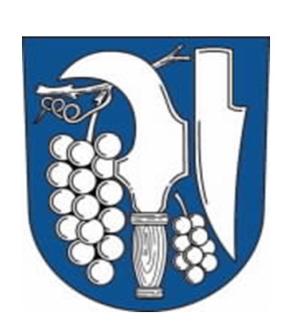 JEDNACÍ ŘÁDZastupitelstva městyse MedlovZastupitelstvo městyse Medlov vydává dle § 96 zákone č. 128/2000 Sb. o obcích, ve znění pozdějších předpisů, (dále jen “ zákon o obcích“) tento Jednací řád:Článek 1Úvodní ustanovení1) Jednací řád zastupitelstva městyse upravuje přípravu, průběh jednání a přijímání usnesení zastupitelstva městyse a další náležitosti související s jednáním zastupitelstva městyse.2) O záležitostech upravených tímto Jednacím řádem a v ostatních věcech svých jednání rozhoduje zastupitelstvo městyse v mezích zákona.Článek 2Pravomoci zastupitelstva městyse1) Pravomoc zastupitelstva městyse je vymezena ústavním pořádkem České republiky a zákonem       č. 128/2000 Sb., o obcích, v platném znění, především § 84 a § 85 zákona o obcích.2) Zastupitelstvo městyse si může vyhradit rozhodování i v dalších věcech v samostatné působnosti městyse.Článek 3Svolávání zasedání zastupitelstva městyse1) Zastupitelstvo městyse se schází  jedenkrát měsíčně, nejméně však jedenkrát za 3 měsíce. Zasedání zastupitelstva městyse svolává a zpravidla řídí starosta. Starosta je povinen svolat zasedání zastupitelstva městyse nejpozději do 21 dnů, požádá-li o to alespoň jedna třetina členů zastupitelstva městyse, nebo hejtman kraje.2) Nesvolá-li starosta zasedání zastupitelstva městyse podle odstavce 1, učiní tak místostarosta, popřípadě jiný člen zastupitelstva městyse.3) Program jednání zastupitelstva městyse navrhuje starosta. Vychází přitom z plánu práce zastupitelstva městyse (je-li schválen), z návrhu členů zastupitelstva městyse a aktuálních potřeb městyse.4) Pozvánku na jednání obdrží členové zastupitelstva městyse nejpozději 7 dnů před konáním jednání. Pozvánka obsahuje:- dobu a místo jednání- program jednání - další informace, např. o tom, kde se mohou členové zastupitelstva obce seznámit s materiály,     které budou na zasedání projednávány.Kromě členů zastupitelstva jsou na zasedání zvány další osoby, jejichž přítomnost je potřebná v rámci projednávaných záležitostí.5) Zasedání zastupitelstva městyse jsou veřejná. Starosta informuje občany o místě, době                  a navrženém programu připravovaného zasedání zastupitelstva městyse nejpozději 7 dnů před zasedáním zastupitelstva na úřední desce Úřadu městyse Medlov. Kromě toho může být informace zveřejněna i jiným způsobem v místě obvyklým.6) Přípravu jednání zastupitelstva městyse organizuje starosta podle programu.7) Návrhy výborů, komisí, členů zastupitelstva nebo občanů městyse na projednávání na zasedání zastupitelstva se předkládají písemně prostřednictvím Úřadu městyse Medlov v 1 denním předstihu.8) Připomínky k projednávaným záležitostem na zasedání zastupitelstva mohou občané městyse uplatnit buď písemně ve lhůtě nejméně 1 den před zasedáním zastupitelstva, nebo ústně přímo na zasedání zastupitelstva po udělení slova předsedajícím.Článek 4Účast člen zastupitelstva městyse na jednání1) Členové zastupitelstva městyse jsou povinni se zúčastnit každého zasedání, jinak jsou povinni předem se omluvit starostovi s uvedením důvodu. Také pozdní příchod nebo předčasný odchod člena zastupitelstva omlouvá předsedající.2) Účast na zasedání stvrzují členové zastupitelstva městyse podpisem v presenční listině. Je vedena společná presenční listina pro členy zastupitelstva městyse, pro občany a hosty zasedání.Článek 5Průběh jednání zastupitelstva městyse1) Zasedání zastupitelstva řídí starosta, nebo jiný pověřený člen zastupitelstva (dále jen předsedající).2) Předsedající zahajuje zasedání ve stanovenou hodinu. Nesejde-li se nadpooloviční počet členů zastupitelstva do 20 minut po době určené pro začátek, předsedající zasedání ukončí a starosta svolá do 15 dnů náhradní zasedání.3) V zahajovací části zasedání předsedající: a) prohlásí, že zasedání zastupitelstva bylo řádně svoláno a vyhlášeno b) oznámí počet přítomných členů zastupitelstva a konstatuje schopnost usnášení c) oznámí jména omluvených i neomluvených zastupitelů d) v případě potřeby nechá zvolit volební komisi e) nechá schválit dva členy zastupitelstva za ověřovatele zápisu z tohoto zasedání f) jmenuje zapisovatele g) nechá schválit program zasedání, popřípadě jeho doplnění h) sdělí, zda byl ověřen zápis z předchozího zasedání, kde byl uložen k nahlédnutí a jaké námitky      proti němu byly podány.4) Zápis z předchozího zasedání je při zasedání zastupitelstva uložen k nahlédnutí u starosty městyse.5) Pokud byly uplatněny námitky proti zápisu z předchozího zasedání, rozhodne o nich zastupitelstvo hlasováním po vyjádření ověřovatelů zápisu.6) Právo vyjadřovat svá stanoviska k projednávaným věcem mají:    a) členové zastupitelstva  b) občané městyse, kteří dosáhli věku 18 let  c) fyzické osoby, které dosáhly věku 18 let a vlastní na území městyse nemovitost  d) fyzické osoby, které dosáhly věku 18 let, jsou cizími státními příslušníky a jsou v městysi přihlášeni       stanoví-li tak mezinárodní smlouva, kterou je ČR vázána a která byla vyhlášena  e) mluvčí organizované skupiny občanů k dané problematice  f) statutární zástupci organizací založených nebo zřízených městysem, vedoucí organizačních složek     a útvarů městyse.7) Požádá-li na zasedání zastupitelstva městyse o slovo člen vlády nebo jím určený zástupce, senátor, poslanec nebo zástupce orgánů kraje, musí mu být uděleno.8) Ten, komu předsedající neudělí slovo, se slova nemůže ujmout.9) Nikdo nesmí rušit předsedajícího ani jiného řečníka, kterému bylo uděleno slovo. Nemluví-li však řečník k věci, může ho předsedající upozornit a po opětovném upozornění mu slovo odejmout.10) Ruší-li někdo opakovaně zasedání, může být předsedajícím vykázán ze zasedací místnosti, nejde-li o člena zastupitelstva. Pokud nedojde k obnovení pořádku, může předsedající zasedání na nezbytně nutnou dobu přerušit na základě rozhodnutí zastupitelstva městyse.11) Předsedající ukončí zasedání zastupitelstva městyse:  a) klesne-li v průběhu zasedání zastupitelstva počet členů pod nadpoloviční většinu všech členů       zastupitelstva městyse. Náhradní zasedání svolá starosta do 15 dnů  b) byl-li program zasedání vyčerpán a nikdo se již nehlásí o slovo  c) v případě, že zastupitelstvo schválí ukončení zasedání, aniž byl vyčerpán program, přičemž schválí     přesun zbývajících neprojednaných bodů na další zasedání zastupitelstva městyseČlánek 6Hlasování1) K platnému usnesení nebo volbě je třeba souhlasu nadpoloviční většiny všech členů zastupitelstva městyse.2) O každém návrhu rozhoduje zastupitelstvo hlasováním. Před hlasováním upozorní předsedající, že bude přikročeno k hlasování.3) Právo hlasovat o projednávaných otázkách mají pouze členové zastupitelstva.4) O návrzích týkajících se způsobu projednávání hlasuje zastupitelstvo před projednáním věci. 5) Zastupitelstvo hlasuje veřejně zvednutím ruky. Tajně hlasuje zastupitelstvo za podmínky, že o tom na návrh některého ze zastupitelů rozhodne zastupitelstvo hlasováním.6) Veřejně zvednutím ruky se hlasuje v pořadí: pro návrh, proti návrhu, zdržel se hlasování.7) Vznese-li kterýkoliv člen zastupitelstva bezprostředně po hlasování pochybnost o správnosti součtu hlasů, opakuje předsedající hlasování.8) Předsedající vyhlásí výsledky hlasování tak, že oznámí počet hlasů odevzdaných pro návrh i proti návrhu a sdělí, kolik členů zastupitelstva se zdrželo hlasování.9) Jestliže předložený návrh nezískal při hlasování potřebnou většinu hlasů, může předsedající navrhnout:  a) návrh doplnit, přepracovat a předložit na příštím jednání zastupitelstva městyse  b) vyzvat k dohadovacímu řízení – za tímto účelem zvolí členové zastupitelstva městyse na návrh předsedajícího dohadovací komisi.10) Pokud zastupitelstvo městyse schválí tajné hlasování, provede se toto prostřednictvím hlasovacích lístků.11) V případě tajného hlasování (s výjimkou voleb) sčítání hlasů zajišťuje mandátní komise, která je zvolena zastupitelstvem. Mandátní komise se zvolí poté, co zastupitelstvo rozhodlo o tajném hlasování.12) Do mandátní komise má právo každý politický klub nominovat jednoho člena. Mandátní komise si ze svého středu zvolí předsedu komise.13) Mandátní komise řídí průběh tajného hlasování. Výsledky hlasování vyhlašuje předseda mandátní komise.Článek 7Usnesení zastupitelstva městyse1) Návrh usnesení předkládaný zastupitelstvu městyse ke schválení vychází z jednotlivých projednávaných otázek. Každá projednávaná otázka má své vlastní usnesení.2) Usnesení musí mít vypovídající schopnost a obsahově odpovídat výsledkům jednání. Závěry, opatření a způsob kontroly musí být v usnesení formulovány stručně, adresně, s termíny a odpovědností za splnění ukládaných úkolů.3) Kontrolní výbor zastupitelstva městyse sleduje a kontroluje přijatá opatření a výsledky plnění.4) Kontrolu plnění usnesení provádí zastupitelstvo městyse.5) Jednotlivé číslování usnesení je ve tvaru: xxx/yyy/zzz (např. 100/II/2010), kde:   - xxx  znamená pořadové číslo usnesení   - yyy znamená pořadové číslo jednání zastupitelstva městyse   - zzz znamená rokČlánek 8Zápis ze zasedání zastupitelstva městyse1) O průběhu zasedání zastupitelstva městyse se pořizuje zápis, za jehož vyhotovení odpovídá starosta.2) Zápis dosvědčuje průběh zasedání a přijatá usnesení. Jeho nedílnou součástí je pozvánka             na jednání zastupitelstva městyse, vlastnoručně podepsaná listina přítomných – prezenční listina        a další přílohy.3) V zápise se uvádí:  - den a místo zasedání  - hodina zahájení a ukončení  - doba přerušení  - jména určených ověřovatelů zápisu a jméno zapisovatele  - jména omluvených a neomluvených členů zastupitelstva  - program zasedání, včetně jeho doplnění  - průběh hlasování  - výsledky hlasování + jmenovitě členové ZM, kteří hlasovali “proti“  - podané návrhy a dotazy  - schválené změní usnesení  - datum vyhotovení zápisu  - další skutečnosti, na jejichž zaznamenání trvá kterýkoliv přítomný člen zastupitelstva.4) Zápis se vyhotoví do 10 dnů po skončení zasedání a podepisuje jej starosta nebo místostarosta       a zvolení ověřovatelé. Zápis je v originále uložen na Úřadě městyse Medlov k nahlédnutí. Zápis ze zasedání bude zveřejňován na úřední desce i na webových stránkách městyse Medlov v sekci zápisy,  ato po jeho ověření ověřovateli.5) O námitkách člena zastupitelstva městyse proti zápisu rozhodne nejbližší zasedání zastupitelstva městyse.6) Uplatněné dotazy v průběhu zasedání zastupitelstva (na které odpovídá starosta nebo členové zastupitelstva) se zaznamenávají v zápise.Článek 9Podjatost člena zastupitelstva1) Člen zastupitelstva, u něhož skutečnosti nasvědčují, že by jeho podíl na projednávání a rozhodování určité záležitosti mohl znamenat výhodu nebo škodu pro něj samotného nebo osobu blízkou, pro fyzickou nebo právnickou osobu, kterou zastupuje na základě plné moci nebo zákona (střet zájmů), je povinen sdělit tuto skutečnost před zahájením příslušného zasedání zastupitelstva prostřednictvím předsedajícího.2) Při projednávání připomínek a bodů, které nebyly v navrženém programu, tedy zastupitelé je neznali předem, je zastupitel, který zjistil, že je v uvedené záležitosti osobně podjat, povinen okamžitě na tuto okolnost upozornit předsedajícího.Článek 10Závěrečné ustanovení1) Tento Jednací řád schválilo zastupitelstvo městyse dne 13.11.2014 usnesením č. 4/I/2014 2) Tento Jednací řád nabývá účinnosti dnem 14.11.2014.3) Tímto Jednacím řádem se ruší Jednací řád zastupitelstva městyse ze dne 24.11.2010.4) Změny a doplňky, nebo vydání nového jednacího řádu schvaluje zastupitelstvo městyse Medlov.                                                                                                              …………………………………V Medlově dne 14.11.2014                                                                               Roman Zabil                                                                                                             starosta městyse Medlov